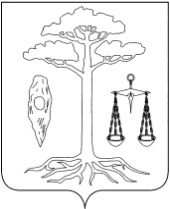 СОВЕТ
ТЕЙКОВСКОГО МУНИЦИПАЛЬНОГО РАЙОНАИВАНОВСКОЙ ОБЛАСТИседьмого созываП О С Т А Н О В Л Е Н И Еот 11.11.2022 № 306г. ТейковоО проекте решения «О бюджете Тейковского муниципального района на 2023 год и плановый период 2024 и 2025 годов»В соответствии с Бюджетным кодексом Российской Федерации, Федеральным Законом от 06.10.2003 № 131-ФЗ «Об общих принципах организации местного самоуправления в Российской Федерации», Уставом Тейковского муниципального района и Положением о бюджетном процессе Тейковского муниципального района, утвержденным решением Совета Тейковского муниципального района от 05.08.2015 № 24-р,Совет Тейковского муниципального района ПОСТАНОВИЛ:1. Принять к рассмотрению проект решения «О бюджете Тейковского муниципального района на 2023 год и плановый период 2024 и 2025 годов». 2. Опубликовать в «Вестнике Совета Тейковского муниципального  района» проект решения «О бюджете Тейковского муниципального района на 2023 год и плановый период 2024 и 2025 годов». 3. Назначить дату проведения публичных слушаний по проекту решения «О бюджете Тейковского муниципального района на 2023 год и плановый период 2024 и 2025 годов» на 06.12.2022 в 14-00 в зале администрации.4. Комитетам Совета Тейковского муниципального района дать свои предложения по проекту решения «О бюджете Тейковского муниципального района на 2023 год и плановый период 2024 и 2025 годов».5. Комитету по бюджету, финансовому и кредитному регулированию,  налоговой  и инвестиционной политике обобщить все поступившие предложения в процессе обсуждения проекта бюджета.6. Утвердить комиссию  по проведению публичных слушаний в следующем составе:Горбушева Г.А.  – председатель комиссии, начальник финансового                                                   отдела  администрации Тейковского муниципального                                района;Дроздова И.Е.    –  председатель комитета по бюджету, финансовому                              и кредитному регулированию, налоговой  и                              инвестиционной политике Совета Тейковского                              муниципального района;Крылова С.С.   – главный специалист отдела правового и кадрового    обеспечения;Солдатенко Е.Б.  – зам. начальника финансового отдела;Бажул С.В.           – секретарь комиссии, главный специалист финансового     отдела.7. Опубликовать итоги публичных слушаний по проекту решения «О бюджете Тейковского муниципального района на 2023 год и плановый период 2024 и 2025 годов» в «Вестнике Совета Тейковского муниципального района».Председатель Совета Тейковского                          муниципального района	                      		              О.В. Гогулина